GUIÓN DE USOPorcentajes mayores que 100 Palabras clave: Parte, todo, partes del todo, porcentaje, porcentajes mayores que 100, tanto por ciento, referente, proporcionalidad, razón, fracción, números decimales.Organización de la actividadLa actividad “Porcentajes mayores que 100” hace uso de un recurso digital.El recurso digital
Al abrir el recurso Porcentajes mayores que 100 debiese tener en pantalla la siguiente imagen: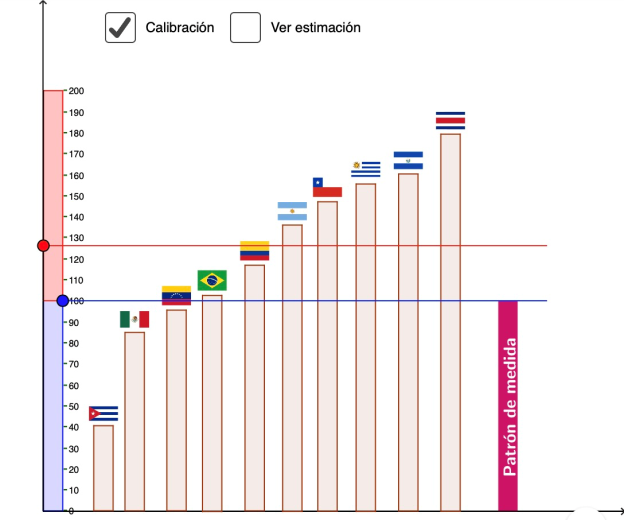 Sugerencias de usoEl recurso digital se usa con la guía Porcentajes mayores que 100–Guía del Alumno. Una forma de utilizar estos recursos es la siguiente: Iniciar la secuencia con una presentación inicial, usando el recurso digital proyectado plenariamente o en una pizarra interactiva frente al grupo curso completo.Organizar, luego, pequeños grupos provistos de un dispositivo que permita usar el recurso digital, usando la Guía para el estudiante.Haga lo habitual, acompañar el trabajo, atender preguntas, admírese de los logros…lo que una didáctica activa permite y aconseja. Tome nota de logros y dificultades, recurra a la pizarra para dejar constancia de eventos a retomar en el cierre.Para cerrar, luego de una puesta en común acerca de lo aprendido y las nuevas preguntas o posibilidades que la actividad ha sugerido, se pueden compartir preguntas como ¿qué aprendimos?, ¿qué preguntas les ha sugerido la exploración? Busque responder–mejor si los y las alumnas responden– las cuestiones, dudas y preguntas que surgieron durante la sesión. Cierre con el concepto y su potencial en diversos aspectos de la matemática.¡Gracias, buen trabajo!
Objetivo de Aprendizaje Nº 4, perteneciente al eje de álgebra de 7º básico:Mostrar que comprenden el concepto de porcentaje: Representándolo de manera pictórica. Calculando de varias maneras.Aplicándolo a situaciones sencillas.Se muestran datos estadísticos acerca del porcentaje de de líneas de teléfonos móviles en uso de algunos países latinoamericanos respecto del número de habitantes de cada país.A la izquierda se ubica una “regla elástica”, la que permite escoger como referente el valor que representará al 100%. Para ser usada con una barra, esta debe tener su borde inferior sobre el eje horizontal, para que la regla parta midiendo desde cero. Al activar la casilla “calibración” aparecerá una línea azul, a la que se le puede ajustar su altura moviendo el punto azul de donde ella parte. Cualquier barra puede ser considerada como referente, o sea, como el 100% y por ello es que se le llama “regla elástica”. La línea roja permite estimar el porcentaje de la barra a la que se ajuste su altura, respecto de la barra azul.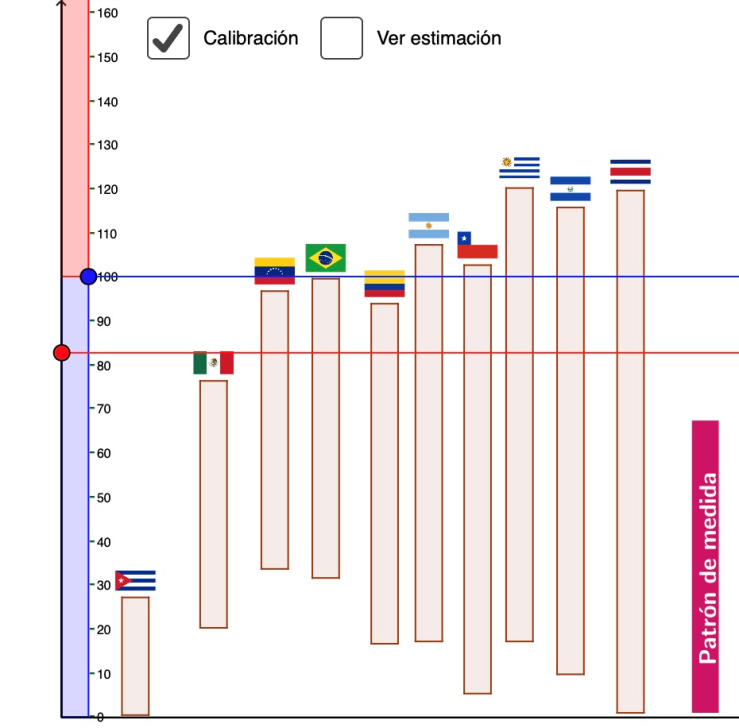 